EAT IN STYLE LTD - MEAL & GROCERY DELIVERY SERVICEEat in Style is an event catering company based just outside Piddlehinton.  You may have sampled our fare during the ten years we spent at Moreton Tearooms (up until last autumn). Our commercial kitchen premises has a 5-star Food Hygiene Rating and during the current crisis we are taking all additional recommended precautions.Please see our website or contact us for further details including allergen informationORDERS PREFERRED BY EMAIL, TEXT or WHATSAPP (Please photograph the order form) PAYMENT DUE BEFORE DELIVERYBACS (Details: Eat in Style Limited Sort Code: 30-92-69   Account No: 29623868PAYPAL INVOICEORDERS & CARD PAYMENT CAN BE TAKEN BY PHONE IF IT IS EASIER : 07971 589333Products may vary due to availability. Most up to date order form can be found at www.eatinstyle.co.ukIf you have any other requirements, please don’t hesitate to ask and we will try to source them for you Palmers Brewery Orders: to be in by Tuesday for Thursday delivery.Fish Orders: to be in by Tuesday for Thursday deliveryMeat Orders to be in by Monday for Wednesday   and  Wednesday for FridayEAT IN STYLE LTDHILL DAIRY, PIDDLEHINTON, DORCHESTER, DT2 7TGwww.eatinstyle.co.ukenquiries@eatinstyle.co.uk		ORDERLINE: 07971 589333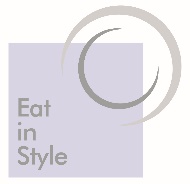 SPECIAL PICNISAfternoon Tea Picnic – Serves 1 £15.00Afternoon Tea Vegetarian Picnic – Serves 1£15.00Cream Tea (Scones – 1 fruit, 1 plain – clotted cream, jam)£6.50FROZEN READY-MEALS – Range will alter on a regular basisFROZEN READY-MEALS – Range will alter on a regular basisFROZEN READY-MEALS – Range will alter on a regular basisChicken Thigh Pasanda (mild curry) Serves 1    £4.00Beef & Pork Meatballs in Spicy Tomato Sauce Serves 1    £4.50Piddle Valley Venison Casserole Serves 1    £4.50Morrocan-style Pulled Lamb 420g Serves 2    £5.00Beef Moussaka 1920g Serves 4-5  £15.00FRESH FRUIT & VEGETABLE BOXESFresh Fruit Box £10.00Fresh Vegetable Box - small£10.00Fresh Vegetable Box - large£20.00FRESH FRUIT & VEGETABLES ALSO AVAILABLE SEPARATELYPlease list your requirements and amounts. Prices may varyFRESH FRUIT & VEGETABLES ALSO AVAILABLE SEPARATELYPlease list your requirements and amounts. Prices may varyFRESH FRUIT & VEGETABLES ALSO AVAILABLE SEPARATELYPlease list your requirements and amounts. Prices may varyEAT IN STYLE LTDHILL DAIRY, PIDDLEHINTON, DORCHESTER, DT2 7TGwww.eatinstyle.co.ukenquiries@eatinstyle.co.uk		ORDERLINE: 07971 589333NAME:TEL NO: DELIVERY ADDRESS:DELIVERY ADDRESS:Please note any specific allergies or dietary requirements:Please note any specific allergies or dietary requirements:We will place the order on your doorstep, knock on the door and step away at least 2 metres to ensure you take delivery. Please advise if there are any further delivery instructionsWe will place the order on your doorstep, knock on the door and step away at least 2 metres to ensure you take delivery. Please advise if there are any further delivery instructionsBREADJacksons Sliced White Bread 800g £     1.65 Jacksons Sliced Wholemeal Bread 800g £     1.65 DAIRY PRODUCTSEggs large - six £     1.10 Trewithen Farm Salted Butter 250g £     1.45Dale Farm Unsalted Butter 250g £     1.25 Ford Farm Mature Cheddar state approx size  £   6.50/kgCornish Brie state approx. size   £ 12.30/kgDorset Blue Vinny various sizes approx. 200g  £  13.00/kgMilk - semi-skimmed 2litres £     1.40 Milk - full 2 litres £     1.40 Yoghurts – Tim’s Dairy 150g – mixed pack of 4 £    2.40Yoghurts – Luxury Stapleton Yoghurts 150ml : Cherry/Strawberry/Gooseberry /Raspberry/Nectarine & Passionfruit £    0.75Yoghurt – Natural Yoghurt – 500ml£   1.60Craig’s Farm Dairy Double Cream 10oz £  1.10MEAT PRODUCTSRoast Gammon Ham                                              £1.05/100gDenhay Smoked Back Bacon 200g £     2.85 Denhay Unsmoked Back Bacon 200g £     2.85 Jurassic Coast Farm Pork Sausages – 6 (approx. 510g)£     3.30DRINKS Cheddar Sparkling Spring Water 1.5l £     0.60 Coca-Cola Cans 330ml £     0.60Robinsons Double Concentrate Squash 1.75lNo Added Sugar Orange or Apple & Blackcurrant£    4.50 Belvoir Elderflower Cordial 50cl £     3.90 Kulana Orange Juice 1l £     1.05 Kulana Apple Juice 1l £     0.90Estrella Galicia Lager 330ml £    1.80Palmers Seven Swans Gin 70cl  **Soecial Offer** £  27.50Palmers GC225 Whisky 70cl  ** Special Offer** £  24.50DRY STOREClipper Fairtrade Tea string & tagged 100 bags £    4.95Granulated Sugar 1kg £     1.00 Shipton Mill Self-Raising Flour 1.5 kg£     1.80Shipton Mill Plain Flour 1.5 kg£    1.50Shipton Mill Strong White Flour 1.5kg £    1.95Tilda Long Grain Rice 450g £    1.50 Knorr Penne Pasta                                                  per  500g £    1.20 Knorr Linguine Pasta                                               per 500g£     1.00Knorr 100% Soup Cream of Tomato 250ml £     1.20 Tuna Chunks in Brine 145g£     1.20Heinz Baked Beans 415g£     1.10Heinz Tomato Ketchup 342g£     1.00Ivy House Honey – 340g – runny£    6.00Ivy House Honey – 225g – set£    4.80Weetabix – 48 biscuits £     5.75Kelloggs Corn Flakes 500g £     3.00Kelloggs Crunchy Nut Corn Flakes 500g£     3.00Kelloggs Rice Crispies 500g£    3.00SNACKS, BISCUITS & TREATS Olives et Al Antipasti Olives 200g £     2.50 Burts Sea Salted Crisps 150g sharing bag £     1.25Burts Crisps 40g  Sweet Chilli or Cheddar & Onion£     0.40 Fruit Pastilles Pouch Bag 150g £     1.10 Propercorn Sweet & Salty  Popcorn 30g£     0.55 Cadbury Creme Egg £     0.45  Cadbury Dairy Milk Bar 45g £     0.65 Hill's Rich Tea Biscuits 300g £     0.75  Hill's Custard Creams 150g £     0.45  Kit Kat 4 Finger biscuit £     0.40 Crawford Jam Rings 125g£      0.60Crawford Bourbon Creams 150g£     0.60